SLOVENŠČINA, PONEDELJEK, 20. APRIL 2020ZDRAVO!DANES TE ČAKA VELIKA TISKANA ČRKA Ž.POSTOPEK ŽE POZNAŠ. DVE VRSTICI ČRKE Z V ZVEZEK, 3 RISBICE, BEREŠ V DELOVNEM ZVEZKU.BERI GLASNO IN POSKUŠAJ VLEČI ČRKE V ZLOGIH IN BESEDAH. NE BERI ČRKO PO ČRKO, OK?BRANJE BESEDILA V NALOGI Z   IN V NALOGI Z  STA PO ŽELJI. 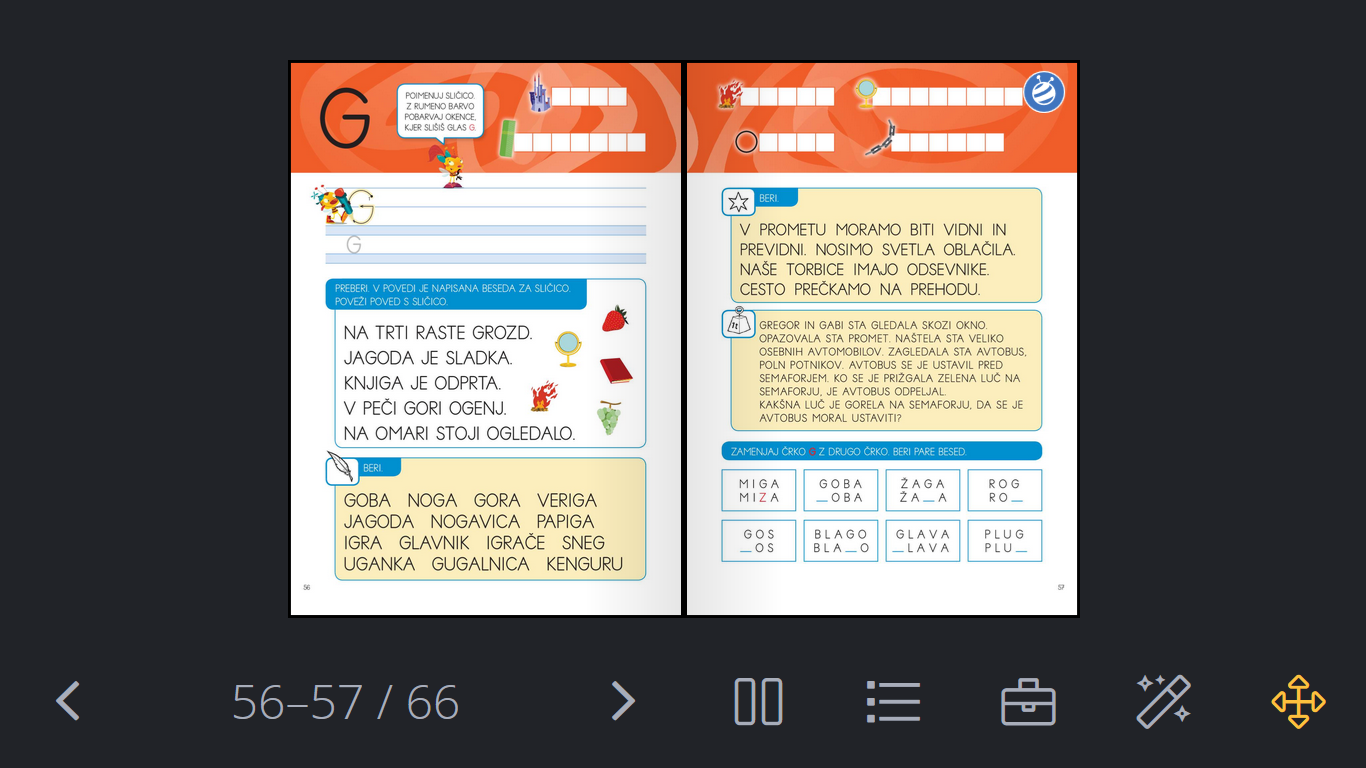 ČE BOŠ BRAL/A NALOGO Z , POTEM USTNO ODGOVORI NA DVE VPRAŠANJI:KDO SKRBI ZA ŽIVALI V ŽIVALSKEM VRTU?KDO NE SME HRANITI ŽIVALI?ZA PREPIS V ZVEZEK PA IMAŠ NA IZBIRO:NAJMANJ DVE VRSTICI BESED IZ NALOGE S  ALI CELO NALOGO Z PISANJE POVEDI OB SLIČICI:PRI ZADNJI NALOGI POSKUSI NAPISATI NEKAJ SVOJIH POVEDI. KAJ VSE SE DOGAJA V ŽIVALSKEM VRTU? KOGA IN KAJ VIDIŠ? KAKŠNE VOLJE SO LJUDJE NA SLIKI?NE POZABI: MED BESEDAMI NAREDIŠ VEDNO ZA EN PRST PRESLEDKA!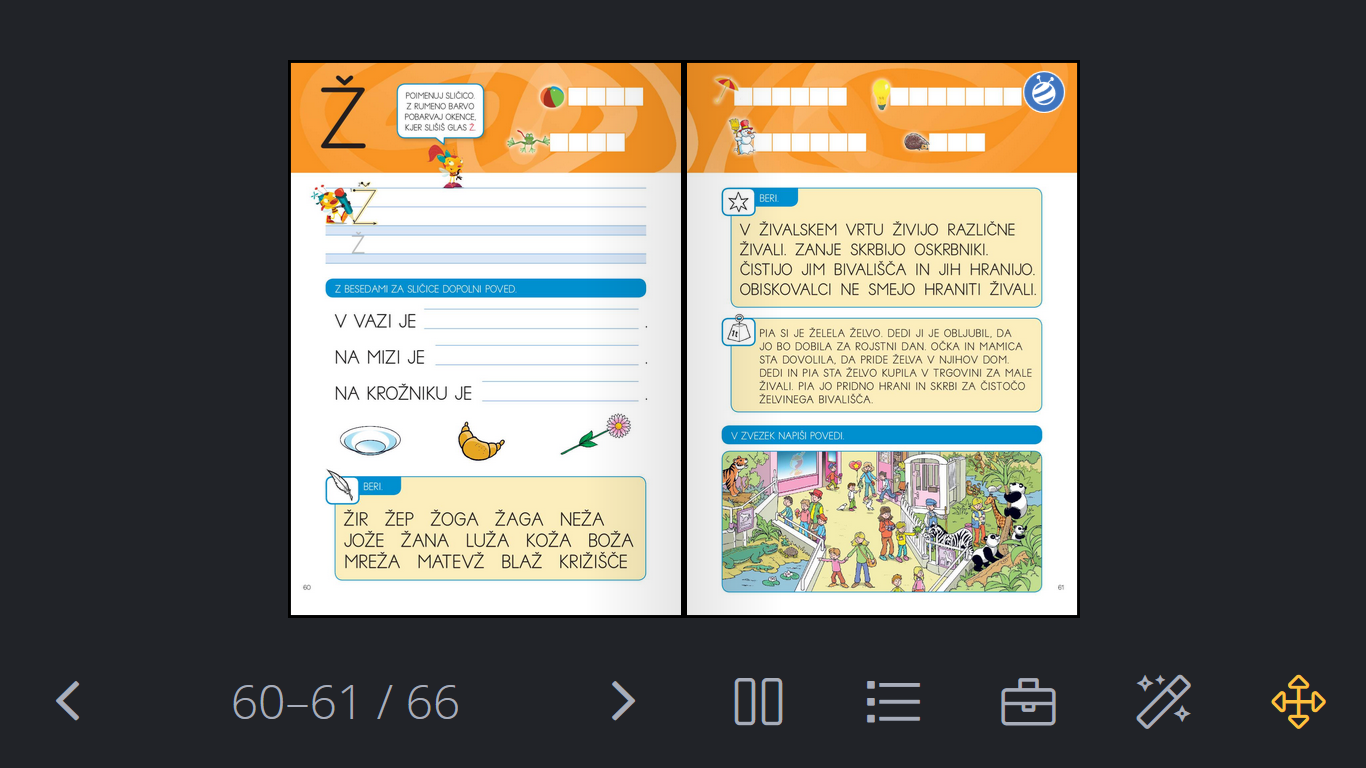 